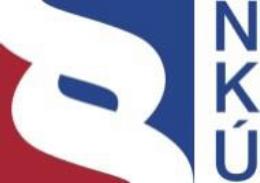 Kontrolní závěr z kontrolní akce19/34Zahraniční pohledávky České republiky ve správě Ministerstva financíKontrolní akce byla zařazena do plánu kontrolní činnosti Nejvyššího kontrolního úřadu (dále také „NKÚ“) na rok 2019 pod číslem 19/34. Kontrolní akci řídila do 8. 3. 2020 členka NKÚ RNDr. Hana Pýchová a od 9. 3. 2020 kontrolní akci řídil a kontrolní závěr vypracoval člen NKÚ Ing. Daniel Reisiegel, MPA.Cílem kontroly bylo prověřit, zda postupy Ministerstva financí při správě pohledávek České republiky civilního charakteru v zahraničí a při zajišťování jejich návratnosti jsou účelné, v souladu s právními předpisy a stanovenými pravidly.Kontrolováno bylo období let 2016 až 2018, v případě věcných souvislostí i období předcházející a následující. Kontrola byla prováděna u kontrolované osoby od září 2019 do února 2020.Kontrolovaná osoba:Ministerstvo financí (dále také „MF“).K o l e g i u m   N K Ú   na svém VIII. jednání, které se konalo dne 18. května 2020,s c h v á l i l o   usnesením č. 9/VIII/2020k o n t r o l n í   z á v ě r   v tomto znění:Zahraniční pohledávky ČRZákladní dokument pro správu zahraničních pohledávek, schválený usnesením vlády ČR č. 832 ze dne 3. července 2006; nebyl plně vyhovující a jeho využitelnost tedy byla omezená – přesto nebyl dosud aktualizován.I. Shrnutí a vyhodnocení skutečností zjištěných při kontroleNKÚ provedl kontrolu zahraničních pohledávek, s nimiž je příslušné hospodařit Ministerstvo financí. Kontrole byla podrobena správa zahraničních pohledávek České republiky a zajišťování jejich návratnosti. Kontrolní akce byla zaměřena na to, zda MF postupuje při správě pohledávek České republiky civilního charakteru v zahraničí a při zajišťování jejich návratnosti účelně, v souladu s právními předpisy a stanovenými pravidly.MF se řídilo Zásadami správy a zajišťování návratnosti zahraničních pohledávek České republiky (dále také „Zásady“) schválenými usnesením vlády České republiky ze dne 3. července 2006 č. 832. Od jejich vzniku nebyly změněny. Využitelnost Zásad pro správu pohledávek však byla v kontrolovaném období omezená, neboť částečně nevyhovovaly současným potřebám. V případě kontrolou prověřených zahraničních pohledávek byla zjištěna porušení právních předpisů v oblasti účetnictví.Hlavní cíl správy a zajišťování návratnosti zahraničních pohledávek České republiky byl v Zásadách stanoven příliš obecně. MF si specifikovalo neměřitelná kritéria, která neumožňují objektivní hodnocení správy a zajišťování návratnosti zahraničních pohledávek. Plnění cíle ani účelnosti postupů MF nelze objektivně vyhodnotit.Kontrolou postupů a úkonů při správě a zajišťování návratnosti zahraničních pohledávek bylo v Zásadách zjištěno:V Zásadách není definováno, co se dle článku 17 odst. 3 považuje za uznání pohledávky.Ustanovení článku 17 odst. 6 umožňuje ministru financí navrhnout vládě způsob vypořádání pohledávky. Návrh ministr financí předkládá, pokud ve lhůtě stanovené Zásadami MF nedosáhne dohody s dlužníkem a současně MF vyhodnotí dlužníka jako neschopného závazek splácet. V důsledku toho MF nepředkládalo vládě návrhy způsobů vypořádání pohledávek s odůvodněním, že nemůže dojít k situaci, kdy by dlužnická země nebyla schopná pohledávky splácet.U jedné ze tří deblokací bylo inkasováno 1,22 % ceny za postoupení pohledávky, u druhé nebyla inkasována žádná částka. V případě třetího deblokátora byly z pohledávky inkasovány do 31. 12. 2018 pouze peněžní prostředky z exekuce ve výši 7,21 % ceny za postoupení pohledávky.MF vykazovalo k 31. 12. 2018 u jedné z kontrolovaných pohledávek opravnou položku vyjadřující přechodné snížení její hodnoty v nesprávné výši, a to nižší o 824 tis. Kč.MF vedlo k 31. 12. let 2016 až 2018 v účetnictví pohledávku za deblokátorem ve výši 5,5 mil. $, aniž by prokazatelně doložilo právní důvod jejího vzniku. Naopak z veškeré dokumentace, kterou MF předložilo, vyplývá, že předmětná pohledávka nikdy nevznikla.NKÚ zkontroloval mimo jiné správu pohledávek za Kubou. Jejich výše vyplývá z rozdělení pohledávek bývalého Československa v poměru 2:1 mezi Českou republiku a Slovensko. Zatímco Slovensko ukončilo jednání o své části pohledávek v roce 2015, MF ještě ani do roku 2018 dohodu s Kubou neuzavřelo. V důsledku toho MF hradilo bance za správu a vedení pohledávek ročně poplatky ve výši 3,56 mil. Kč a jenom v letech 2016 až 2018 tak uhradilo z tohoto titulu více než 10 mil. Kč.MF v souladu se stanoviskem Eurostatu projednaným s Českým statistickým úřadem změnilo v roce 2018 kurz clearingového rublu 1:10, tj. měny, ve které byly pohledávky za Kubou vedeny, a snížilo tak stav pohledávek oproti roku 2017 o 5,7 mld. Kč.V případech, kdy v uzavřených smlouvách o pohledávkách za státy nebylo stanoveno přesné datum splatnosti nebo nebylo stanoveno vůbec, MF ho v účetnictví stanovilo fiktivně k 31. 12. 2030. MF nevytvářelo opravné položky vyjadřující přechodné snížení hodnoty pohledávek, jelikož právní předpisy určují jejich tvorbu v návaznosti na datum splatnosti pohledávek. Tvorbou opravných položek při oceňování pohledávek se v účetnictví naplňuje zásada opatrnosti, která je mimo jiné obsahem mezinárodních účetních standardů pro veřejný sektor (dále také „IPSAS“).II. Informace o kontrolované oblastiČeská republika eviduje zahraniční pohledávky, které vznikly především v 70. a 80. letech minulého století v důsledku mezinárodních úvěrových, clearingových a barterových dohod převážně vůči rozvojovým zemím. Podle ustanovení § 4 zákona č. 2/1969 Sb., o zřízení ministerstev a jiných ústředních orgánů státní správy České republiky, je ústředním orgánem státní správy pro věci devizové včetně pohledávek a závazků státu vůči zahraničí Ministerstvo financí. Podmínky a postupy pro správu zahraničních pohledávek upravují zejména Zásady. MF promítlo Zásady do svých vnitřních předpisů.MF v ročních souhrnných zprávách o stavu a vývoji zahraničních pohledávek ČR uvádí od roku 2017 pohledávky poskytnutých civilních úvěrů, ostatní pohledávky a pohledávky za deblokátory a ostatními subjekty vykázané v rozvaze. Pohledávky vedené na podrozvahových účtech MF nečlení.Tabulka č. 1: Stav zahraničních pohledávek k 31. 12. 2018Zdroj: dokumentace MF, výpočty vypracoval NKÚ.1 	Jedná se především o vládní dluhy nebo převzaté úvěry od banky.2 	Údaje o speciálních pohledávkách podléhají režimu utajení a nebyly předmětem kontrolní akce.3 	Dle stavu k 31. 12. 2018 se jednalo o pohledávky za státním podnikem, které eviduje za Kazachstánem a Ukrajinou.4 	Nejedná se o klasické deblokátory, tedy o subjekty, s nimiž by se MF dohodlo o řešení části své pohledávky za zahraničním státem za úplatu.5 	Pohledávky, které z právního hlediska trvají, ale možnost, že budou uhrazeny, je málo pravděpodobná, jsou v účetnictví vedeny na podrozvahových účtech.2.1 Příjmy z inkasa ze zahraničních pohledávekV letech 2006 až 2018 došlo k celkovému inkasu ze splátek zahraničních pohledávek (včetně pohledávek ze speciálních úvěrů) ve prospěch státního rozpočtu ve výši 4 437 470 000 Kč. Více než třetina (1 491 810 000 Kč) z této částky byla inkasována v roce 2006. Příjmy v jednotlivých letech výrazně kolísaly. Zatímco příjem z inkasa v letech 2016 až 2018 činil celkem 504 231 000 Kč, jenom v roce 2019 (k 31. 10.) dosáhl částky 387 690 000 Kč.Přehled veškerého inkasa ze zahraničních pohledávek v letech 2006 až 2019 je uveden v tabulce v příloze č. 1 tohoto kontrolního závěru.2.2 Výdaje na správu a zajišťování návratnosti zahraničních pohledávekMF v letech 2006 až 2018 vynaložilo na správu a zajišťování návratnosti pohledávek výdaje v celkové výši 440 030 332 Kč (včetně výdajů na pohledávky ze speciálních úvěrů), z toho v letech 2016 až 2018 ve výši 65 624 351 Kč. Z více než dvou třetin se na těchto výdajích podílely výdaje placené bance (197 461 808 Kč, tj. 44,9 %) a ČNB (108 458 275 Kč, tj. 24,6 %). Výdaje spojené deblokacemi nejsou uvedeny, protože MF nedisponuje žádnou speciální evidencí výdajů na deblokace.Tabulka č. 2:	Přehled o struktuře výdajů na správu a zajišťování návratnosti pohledávek v letech 20061 až 2018Zdroj: odpověď MF na žádost NKÚ.1 	Přehled výdajů je v textu kontrolního závěru uváděn od roku 2006, jelikož v tomto roce začaly platit Zásady (schváleny 3. července 2006).V období od roku 2006 do roku 2018 byla výše výdajů vůči příjmům v průměru ve výši necelých 10 %. Nejvyšší poměr výdajů vůči příjmům byl v roce 2011 a v roce 2013. V roce 2011 bylo vůbec nejnižší inkaso (123 208 000 Kč), v roce 2013 došlo k platbě ve výši 45 948 236,65 Kč ve prospěch dvou společností a na základě soudního rozhodnutí jedné advokátní kanceláři. Naopak nejnižší poměr výdajů vůči příjmům byl v roce 2006, kdy došlo k nejvyššímu inkasu (1 491 810 000 Kč).Graf č. 1:	Poměr výdajů na správu a zajišťování návratnosti zahraničních pohledávek k příjmům z inkasa ze zahraničních pohledávek v letech 2006 až 2018Zdroj: odpověď MF na žádost NKÚ, výpočty vypracoval NKÚ.III. Rozsah kontrolyKontrolou bylo prověřováno, zda kontrolované činnosti byly v souladu s právními předpisy, přezkoumávala se jejich věcná a formální správnost a posuzovala se účelnost výdajů na správu a zajišťování návratnosti zahraničních pohledávek.Kontrole byly podrobeny mimo jiné příjmy z inkasa ze zahraničních pohledávek, výdaje na správu a zajišťování návratnosti zahraničních pohledávek, naplňování cíle stanoveného vládou, služby poskytované bankou, deblokace zahraničních pohledávek, snížení stavu zahraničních pohledávek v letech 2017 a 2018 a zařazení pohledávek na podrozvahové účty.Přehled o celkové výši pohledávek a jejich struktuře je uveden v tabulce č. 3.Tabulka č. 3: Přehled zahraničních pohledávek civilního charakteruZdroj: dokumentace MF, výpočty vypracoval NKÚ.1  Nezahrnuje poskytnuté speciální úvěry podléhající režimu utajení, které nebyly předmětem kontrolní akce.Byly zkontrolovány zahraniční pohledávky ve výši 15,4 mld. Kč a veškeré deblokace ve výši 0,9 mld. Kč, což v souhrnu představuje 87,17 % celkové výše všech zahraničních pohledávek civilního charakteru k 31. 12. 2018.Pozn.: Právní předpisy uvedené v tomto kontrolním závěru jsou aplikovány ve znění účinném pro kontrolované období.IV. Podrobné skutečnosti zjištěné kontrolou1. Cíl správy zahraničních pohledávek a obecnost ZásadPři správě zahraničních pohledávek je MF povinno se řídit kromě právních předpisů také Zásadami. Zásady zejména stanovují cíl, definují organizaci a popisují základní fáze správy zahraničních pohledávek. Dále definují pojmy používané v této oblasti a vymezují právní rámec správy pohledávek. Dle Zásad plní stěžejní úlohu při správě a zajišťování návratnosti zahraničních pohledávek poradní orgán Ministerstva financí České republiky (dále také „Poradní orgán MF“).Obecně stanoveným cílem správy pohledávek dle článku 2 Zásad bez další podrobnější specifikace je dbát s péčí řádného hospodáře u svěřených pohledávek na splnění závazků zahraničních dlužníků vůči České republice.MF při kontrole sdělilo, že při snaze o plnění uvedeného cíle postupuje zejména podle následujících kritérií, přičemž obvykle při zvažování dalšího postupu aplikuje několik kritérií současně:„výtěžnost pohledávky, tj. výše příjmu do státního rozpočtu;politická a hospodářská rovina řešení, tj. výhodnost zvoleného postupu z hlediska pozice České republiky (spolupráce zejména s MZV a MPO);vliv zvoleného řešení na deficit státního rozpočtu (spolupráce zejména s ČSÚ);plnění podmínek již uzavřených smluv a možnost aplikace dostupných kroků při jejich neplnění;rizika spojená s navrhovaným či již přijatým řešením (spolupráce s právní sekcí MF, v odůvodněných případech s externími právníky);minimalizace případných škod vzniklých v souvislosti s dříve přijatými řešeními (spolupráce zejména s ÚZSVM – jak obrana před žalobami, tak aktivní vymáhání těch pohledávek, které se řídí soukromým právem);možnost navrhovaným řešením přispět k povinným odvodům ČR do ODA (Official Development Assistance);hospodárnost, efektivnost a účelnost ve vztahu ke všem prováděným činnostem (zejména otázka výdajů souvisejících s vymáháním pohledávek)“.Kritéria „péče řádného hospodáře“, která MF uvedlo, nelze objektivně vyhodnotit. V případech, kdy to je možné, lze pouze srovnávat s postupem jiných věřitelů (viz např. část IV., bod 3.1 – pohledávky za Kubou).Dle článku 13 Zásad je Poradní orgán MF poradním a koordinačním orgánem ministra financí, který přijímá podklady zpracované odborem zodpovědným za správu zahraničních pohledávek, posuzuje jím předložené návrhy související se správou pohledávek a plní další povinnosti stanovené Zásadami.Vzhledem k tomu, že se Poradní orgán MF v roce 2017 sešel pouze jednou a v roce 2018 pouze dvakrát, nepostupoval v souladu s ustanovením článku 13 v odst. 5 Zásad, podle kterého se jednání uskutečňují pravidelně ve čtvrtletních intervalech. V článku 17 odst. 3 Zásad je uveden pojem „uznání pohledávky ČR ze strany dlužnického státu“. Vzhledem k tomu, že článek 3 Vymezení pojmů Zásad tento pojem nevysvětluje, není jednoznačné, kdy a jakým způsobem dochází k uznání pohledávky ČR ze strany dlužnického státu. MF tak za uznání pohledávky považovalo i odsouhlasení závazku v rámci uskutečněných jednání, jako např. při jednání se Súdánem, Kubou a Íránem, bez uzavření příslušné smluvní dokumentace. Tento stav komplikuje i posuzování pohledávky z hlediska jejího reálného splacení a stanovení data splatnosti.Ustanovení článku 17 odst. 6 Zásad správy a zajišťování návratnosti zahraničních pohledávek České republiky uvádí:„V případě, že MF nedosáhne ve lhůtě 4 let od zahájení procesu jednání s dlužnickou zemí dohody o způsobu vypořádání pohledávky a z dosavadních jednání s dlužnickou zemí, se má za to, že dlužnická země pohledávku není schopna splácet, ministr financí navrhne vládě ČR na základě stanoviska Poradního orgánu MF možnost vypořádání pohledávky:a) prominutím dluhu dlužnické zemi ve formě rozvojové pomoci, nebo;b) komerční formou vymáhání pohledávky.“Podmínka uvedená v článku 17 odst. 6 Zásad, na jehož základě rozhoduje vláda ČR o způsobu vypořádání pohledávky, nemohla být podle MF u kontrolovaných pohledávek nikdy aplikována, protože k situaci, že „se má za to, že dlužnická země pohledávku není schopna splácet“ nemůže nikdy dojít, a to zejména vzhledem k tomu, že u pohledávky za státem nedojde nikdy k jejímu promlčení, a tudíž je vždy možnost jejího splacení.Poradní orgán MF tak není nucen vypracovávat stanoviska, na jejichž základě by ministr financí navrhoval vládě ČR možnosti vypořádání pohledávek. MF má v Zásadách stanoven velmi obecný a neměřitelný cíl. Znění Zásad je ve vybraných ustanoveních velmi obecné, v jiných částečně nevyhovuje současným potřebám při řešení zahraničních pohledávek, přesto MF změnu Zásad neiniciovalo. Např. dle MF nemůže dojít k situaci, kdy by dlužnická země nebyla schopná pohledávku splácet. MF kvůli tomu nepředkládalo vládě návrhy způsobů vypořádání pohledávek, přestože nedosáhlo ve lhůtě čtyř let dohody s dlužnickou zemí.2. Deblokace zahraničních pohledávek2.1 Pohledávky za deblokátoryMF v letech 2016 až 2018 evidovalo pohledávky za čtyřmi deblokátory, z toho jen se třemi doložilo existenci trvání smluvního vztahu. Přehled deblokátorů se základními údaji je uveden v tabulce č. 4. MF navíc eviduje pohledávku za čtvrtým deblokátorem, přestože s ním neuzavřelo příslušnou smlouvu.Tabulka č. 4: Přehled o pohledávkách za deblokátoryZdroj: dokumentace MF.MF v letech 2016 až 2018 nadále řešilo deblokací tři pohledávky. S prvním deblokátorem byla stanovena cena za postoupení pohledávky ve výši 10,2 mil. $. Hodnota původní pohledávky byla 34 mil. $. MF obdrželo pouze inkaso v roce 2010 ve výši 124 805,79 $, tj. pouze 1,22 % ceny za postoupení pohledávky (0,37 % původní ceny pohledávky). S druhým deblokátorem byla stanovena výše úhrady ve výši 15 291 250 $. Hodnota původní pohledávky byla 20,375 mil. $. MF z této pohledávky neobdrželo žádné inkaso. Inkaso z pohledávky za třetím deblokátorem plyne pouze z exekuce. MF do konce roku 2018 inkasovalo 7 789 tis. Kč, tj. pouze 7,21 % ceny za postoupení pohledávky.U pohledávky za třetím deblokátorem MF nepostupovalo v souladu s ustanovením § 29 odst. 1 zákona č. 563/1991 Sb. tím, že dokladovou inventurou analytického účtu 149 100101 Opravné položky k ostatním dlouhodobým pohledávkám po splatnosti nezjistilo skutečný stav opravné položky k 31. 12. 2018. MF při výpočtu opravné položky k pohledávce za třetím deblokátorem nevycházelo ze skutečné výše pohledávky.MF vytvořilo k 31. 12. 2018 u pohledávky za třetím deblokátorem opravnou položku vyjadřující přechodné snížení její hodnoty v nesprávné výši, a to nižší o 824 237,51 Kč. MF na základě upozornění NKÚ nesprávnost v průběhu kontroly opravilo do účetního období roku 2019.2.2 Pohledávka za čtvrtým deblokátoremMF snížilo pohledávku vůči Rusku a současně začalo evidovat pohledávku vůči čtvrtému deblokátorovi v částce 5,5 mil. $, aniž by s ním uzavřelo příslušný právní vztah. MF tuto pohledávku nemělo vůbec evidovat, protože se čtvrtým deblokátorem nikdy neuzavřelo žádnou smlouvu o deblokaci zahraniční pohledávky.MF nepostupovalo v souladu s ustanoveními § 30 odst. 1 písm. b) zákona č. 563/1991 Sb. a § 7 vyhlášky č. 270/2010 Sb., když provedenou dokladovou inventurou nezjistilo skutečný stav majetku – pohledávky za čtvrtým deblokátorem k 31. 12. 2016, k 31. 12. 2017 ani k 31. 12. 2018. Zároveň neprovedlo inventarizaci k 31. 12. 2016, k 31. 12. 2017 a k 31. 12. 2018 v souladu s ustanovením § 29 odst. 1 zákona č. 563/1991 Sb., neboť neověřilo, zda zjištěný skutečný stav odpovídá stavu v účetnictví.Stav pohledávek k 31. 12. 2016, k 31. 12. 2017 a k 31. 12. 2018, o nichž MF účtovalo na syntetickém účtu 469, byl vyšší o pohledávku evidovanou za čtvrtým deblokátorem ve výši 5,5 mil. $. MF porušilo ustanovení § 19 písm. e) vyhlášky č. 410/2009 Sb., tím, že pohledávku za čtvrtým deblokátorem ve výši 5,5 mil. $ chybně vykazovalo v rozvaze k 31. 12. 2016, k 31. 12. 2017 a k 31. 12. 2018 na rozvahové položce A.IV.5 Ostatní dlouhodobé pohledávky.3. Snížení stavu zahraničních pohledávek v letech 2017 a 20183.1 Pohledávka za KubouV říjnu roku 2015 obnovilo MF po šestnácti letech jednání s Kubou o pohledávkách vzniklých z úvěrových dohod uzavřených v letech 1977 až 1988 v nekonvertibilní měně, a to v převoditelných rublech, a dále z nevráceného depozita vedeného v eurech. Jedná se o pohledávky vzniklé rozdělením pohledávek bývalého Československa v poměru 2:1 mezi Českou republiku a Slovensko.MF nedosáhlo při obnovených jednáních s Kubou v letech 2016 až 2018 dohody o způsobu vypořádání pohledávek. Naproti tomu Slovenská republika uzavřela vládní dohodu s Kubou o vypořádání své části pohledávek v roce 2015. Výsledkem obnovených jednání bylo pouze uznání existence závazku i sjednané výše úročení ze strany Kuby, ale odmítnutí přepočtu nekonvertibilní měny. Proto MF v návaznosti na výsledky jednání s Českým statistickým úřadem upravilo k 31. 12. 2018 v účetnictví hodnoty zahraničních pohledávek za Kubou snížením kurzu směnitelného rublu vůči koruně v poměru 1:10. Stav pohledávek za Kubou je uveden v tabulce č. 5.Tabulka č. 5: Stav pohledávek za Kubou k 31. 12. let 2017 a 2018Zdroj: dokumentace MF.1 	MF používalo v účetnictví pro označení převoditelného rublu označení XTR do konce roku 2017 a od roku 2018 označení XTC (XTR – alfabetický kód pro převoditelný rubl (clearing), XTC – alfabetický kód pro převoditelný rubl Kuba).Z údajů uvedených v tabulce vyplývá, že pohledávka vedená v eurech se k 31. 12. 2018 snížila oproti předchozímu roku o 32 397,81 €, protože úročení u této pohledávky se odvíjí od sazby LIBOR, která v letech 2017 a 2018 vykazovala minusovou hodnotu. V českých korunách se pohledávka ve stejném období z důvodu kurzových rozdílů navýšila o 4,1 mil. Kč (4 101 523,86 Kč). Část pohledávek vedených v převoditelných rublech se v letech 2017 a 2018 navýšila o připsaný předpis úroků. Ke snížení stavu pohledávek v českých korunách o částku 5,7 mld. Kč (5 743 169 050,01 Kč) došlo v důsledku změny kurzu z 9 XTR/CZK na 0,9 XTR(XTC)/CZK.Výdaje na služby poskytované bankou v souvislosti se správou zahraničních pohledávek v letech 2016 až 2018 činily měsíčně 6 741 Kč včetně DPH za vedení jednoho evidenčního účtu. Vzhledem k tomu, že banka vedla za Kubou 44 evidenčních účtů, MF za ně v letech 2016 až 2018 uhradilo 10 677 744,00 Kč včetně DPH, tj. 40,6 % z celkových nákladů na služby banky.Splatnost pohledávek za Kubou nebyla přesně smluvně stanovena nebo nebyla stanovena vůbec. MF u pohledávek přímo vedených za státem, které nepodléhají promlčení, nastavilo pro potřeby vedení účetnictví fiktivní datum splatnosti, a to ke dni 31. 12. 2030.Tím, že MF stanovilo datum splatnosti v delším časovém horizontu, vedlo v účetnictví tyto pohledávky jako pohledávky „do splatnosti“, nevytvářelo a ani nemohlo k nim v souladu s platnými právními předpisy vytvářet opravné položky. Opravné položky vyjadřují přechodné snížení hodnoty pohledávek a vytvářejí se ve výši 10 % za každých ukončených 90 dnů po splatnosti pohledávky.3.2 Pohledávka za ÍránemJednání o pohledávce za Íránem byla komplikována negativním přístupem ze strany Íránu až do září roku 2018, kdy nastal zásadní obrat. Íránská strana vyjádřila ochotu zaplatit částku ve výši 23 976 900,33 $ odpovídající jistině, a to za podmínky, že ČR upustí od vymáhání úroků. MF snížilo pohledávku o připsané úroky na základě stanoviska Eurostatu projednaného s Českým statistickým úřadem. Snížení pohledávky za Íránem k 31. 12. 2018 představuje snížení o 782 mil. Kč oproti stavu pohledávky k 31. 12. 2017. Stav pohledávky za Íránem k 31. 12. let 2017 a 2018 je uveden v následující tabulce.Tabulka č. 6: Stav pohledávky za Íránem k 31. 12. let 2017 a 2018Zdroj: dokumentace MF.V souvislosti se změnou postoje Íránu k úhradě závazku MF posunulo ve své evidenci splatnost pohledávky téměř o 27 let, a to z 19. 1. 2004 na fiktivní datum 31. 12. 2030. Následně zrušilo v účetnictví příslušnou opravnou položku ve výši 1 388 886 664,29 Kč. MF uvedlo, že přesné datum splatnosti pohledávky pro účely vedení účetnictví upraví až podle data splatnosti uvedeného v nové, v budoucnu uzavřené, smlouvě.Seznam zkratek$/USD	americký dolar€/EUR	euro clg. INR	clearingová indická rupieČNB	Česká národní bankaČR	Česká republikaČSÚ	Český statistický úřadESA 2010	evropský systém národních a regionálních účtůEurostat	statistický úřad Evropské unieIPSAS	mezinárodní účetní standardy pro veřejný sektorKč/CZK	česká korunaMF	Ministerstvo financí MPO	Ministerstvo průmyslu a obchoduMZV	Ministerstvo zahraničních věcíNKÚ	Nejvyšší kontrolní úřadODA	Official Development AssistancePoradní orgán MF	poradní orgán Ministerstva financí České republikyÚZSVM	Úřad pro zastupování státu ve věcech majetkovýchXTR/XTC	převoditelný/clearingový rublZásady	Zásady správy a zajišťování návratnosti zahraničních pohledávek České republikyPříloha č. 1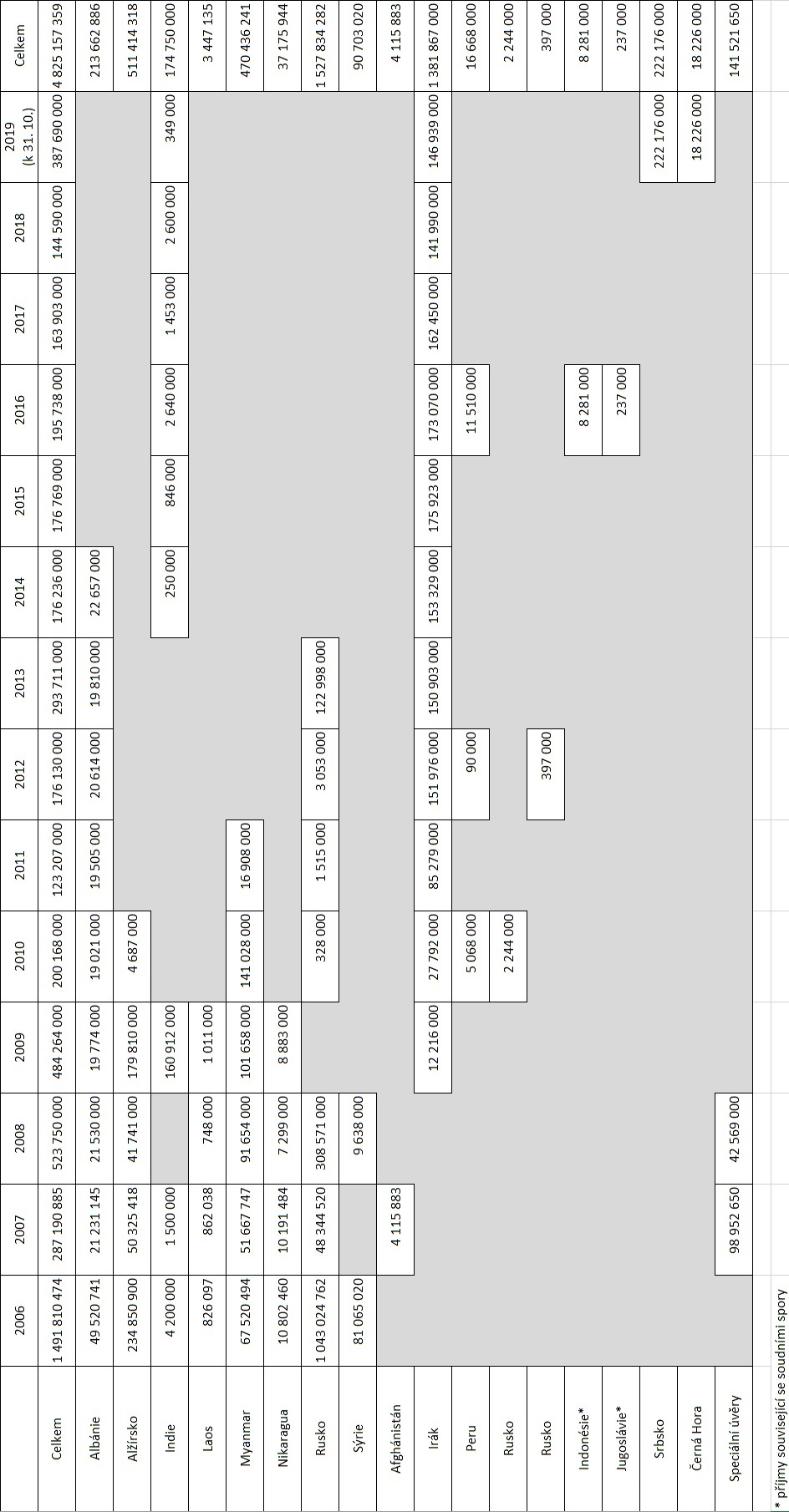 Inkaso z pohledávek (v Kč) v letech 2006 až 2018 (k 31. 12.) a v roce 2019 (k 31. 10.)Zdroj: dokumentace MF, výpočty vypracoval NKÚ.18,7 mld. Kč504,2 mil. Kč65,6 mil. KčStav zahraničních pohledávek civilního charakteru 
k 31. 12. 2018Celkový příjem z inkasa pohledávek 
v letech 2016 až 2018Celkové výdaje na správu 
a zajišťování návratnosti pohledávek 
v letech 2016 až 2018Pohledávky vedené v rozvaze 20,4 mld. Kč– v tom: poskytnuté civilní úvěry17,7 mld. Kčposkytnuté speciální úvěry27,6 mld. Kčostatní pohledávky34,6 mld. Kčpohledávky za deblokátory a ostatními subjekty40,5 mld. KčPohledávky vedené na podrozvahových účtech55,9 mld. Kč– v tom: ostatní pohledávky4,5 mld. Kčpohledávky za deblokátory a ostatními subjekty1,4 mld. KčDruh výdajeCelkem 2006 až 2018 (v Kč) Platy a podobné a související výdaje (seskupení 50 dle vyhlášky č. 323/2002 Sb., o rozpočtové skladbě) zaměstnanců MF52 882 860Služební cesty5 051 019Výdaje za služby placené bance197 461 808Výdaje za služby placené ČNB108 458 276Externí právní služby14 597 577Výdaje na všechny ostatní činnosti spojené se správou a zajišťováním návratnosti zahraničních pohledávek výše neuvedené61 578 792Celkem440 030 332Zahraniční pohledávkyStav k 31. 12. 2018 (v mld. Kč)Celkem18,71– v tom: zkontrolované zahraniční pohledávky15,4zkontrolované deblokace0,9pohledávky, které nebyl předmětem kontroly2,4Pohledávka za deblokátoremUzavření smlouvyVýše postoupené pohledávkyCena za postoupení, stanovená výše úhradyReálně uhrazenoDeblokátor č. 120. 9. 200034 000 000 USD10 200 000,00 USDDeblokátor uhradil v roce 2010 na základě dohody o narovnání pouze částku ve výši 124 805,79 USD.Deblokátor č. 21. 12. 199920 375 000 USD15 291 250,00 USDŽádná částka nebyla uhrazena.Deblokátor č. 315. 2. 1996144 000 000 clg. INR108 000 000 KčInkaso tvoří pouze peněžní prostředky z exekuce – celkově bylo uhrazeno 7 789 000 Kč.Stav k 31. 12.Cizí měnaKurzCZK201726 675 446,04 EUR25,540681 290 891,862017587 190 531,01 XTR195 284 714 779,092017122 888 133,79 XTR191 105 993 204,11CELKEMCELKEMCELKEM7 071 998 875,06201826 643 048,23 EUR25,725685 392 415,722018596 599 569,76 XTC10,9536 939 612,782018122 888 133,79 XTC10,9110 599 320,41CELKEMCELKEMCELKEM1 332 931 348,91Stav k 31. 12.USDKurzCZK201762 033 212,6721,2911 320 749 130,96201823 976 900,3322,466538 665 042,81